„Veranstaltungs-Stenogramm“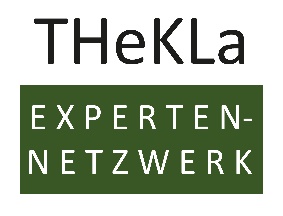 * Nur für Veranstaltungen mit mehreren Blöcken, parallelen Sektionen oder mehrtägige VeranstaltungenVeranstaltungstitelxxxxDatumOrtVeranstalterStenogramm erstellt vonBesuchte Sektionen, Gruppen oder Tage*Worum ging es? Wer war die Zielgruppe?Wichtige Ergebnisse (subjektiv)Wichtige Entwicklungen in Verbänden, Berufsstand und Politik?Drei drängende Probleme (subjektiv)Was sind interessante Lösungsansätze?Wo kann das THeKLa-Netzwerk ansetzen?Es lohnt sich noch ein Blick auf…Offene Fragen (subjektiv)Link zu Unterlagen